MANNSCHAFTSSPIELBERICHT                 Stadt – KlasseBSG:							Wertungsdurchgang:		  		Datum:	Bemerkung:	     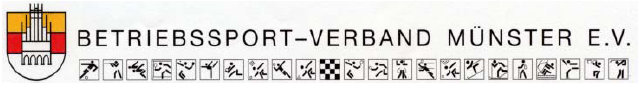 Ergebnisse geprüft:______________________    Unterschrift StaffelleiterBahnSummeAnzahl SpieleSchnittVorname, NameGegnerHandicapHandicapErgebnis MannschaftErgebnis MannschaftErgebnis GegnerErgebnis GegnerPunkte MannschaftPunkte MannschaftErgebnisbestätigung GegnerErgebnisbestätigung Gegner